龙游县审计局审计项目实施流程图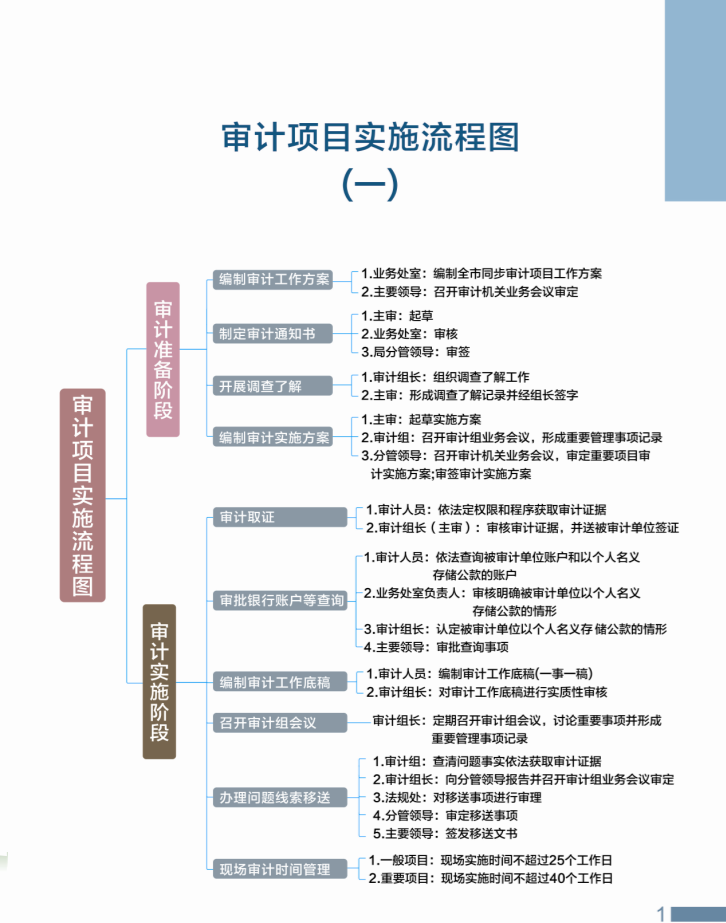 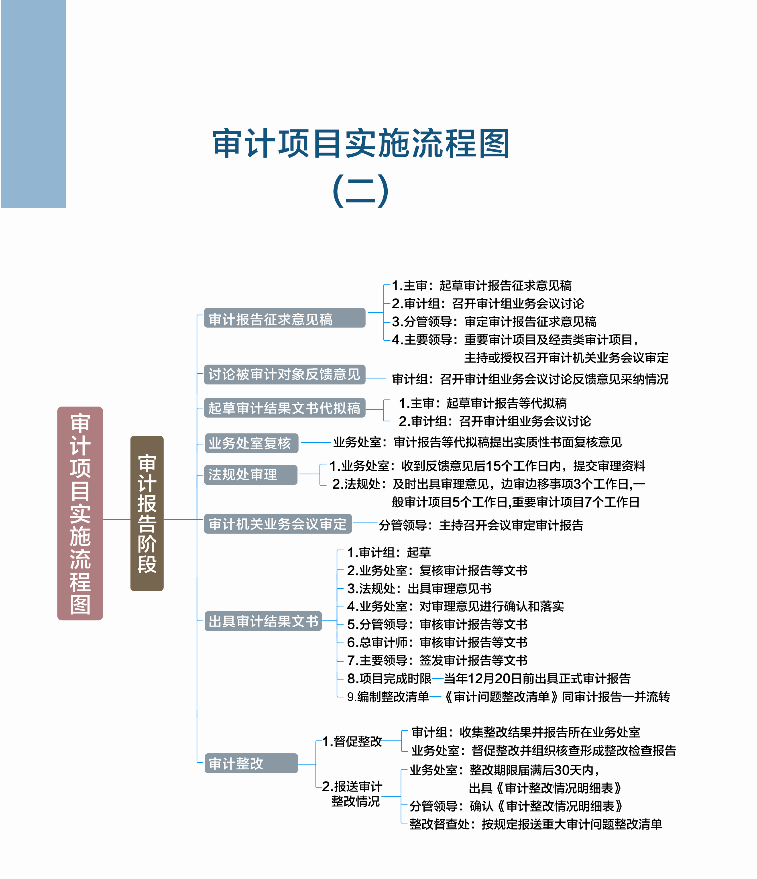 